Бюллетень издается со 2 февраля 2008 годаМуниципальное средство массовой информации органов местного самоуправления городского поселения Агириш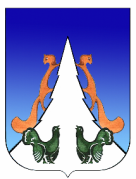 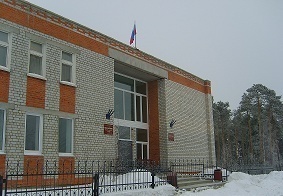 В этом выпуске:Соглашение от 9.08.2023Предметом настоящего Соглашения является предоставление бюджету городского поселения Агириш иных межбюджетных трансфертов для Муниципального бюджетного учреждения Культурно-спортивный комплекс «Современник» г.п. Агириш, в целях оказания финансовой помощи на ремонт пола в спортивном зале, в рамках реализации муниципальной программы «Развитие физической культуры и спорта, укрепление общественного здоровья на территории Советского района», утвержденной постановлением администрации Советского района от 29.10.2018 № 2332 (далее иные межбюджетные трансферты).Иные межбюджетные трансферты предоставляются в размере 250 000 (Двести пятьдесят тысяч) рублей 00 копеек.Иные межбюджетные трансферты, необходимые для реализации настоящего Соглашения Администрацией поселения, расходуются исключительно в соответствии с целевым назначением.Настоящее Соглашение вступает в силу после его официального опубликования (обнародования) Сторонами, действует до полного исполнения Сторонами взятых на себя обязательств.Иные межбюджетные трансферты, использованные не по целевому назначению, либо неиспользованные, подлежат возврату в бюджет Советского района в течение первых 10 рабочих дней 2024 года.Настоящее Соглашение составлено в двух экземплярах, имеющих одинаковую юридическую силу. Все изменения и дополнения к настоящему Соглашению действительны лишь в том случае, если они оформлены в письменной форме и подписаны Сторонами настоящего Соглашения.Подписи сторон:Администрация района				Администрация поселения«Вестник городского поселения Агириш»                              Бюллетень является официальным источником опубликования нормативныхГлавный редактор: Ударцева Е.И.                                             правовых  актов органов местного самоуправления г.п. Агириш Учредитель: Администрация городского поселения Агириш                    (Тюменская обл., Советский р-он, г.п. Агириш, ул.Винницкая, 16)                                                                                Телефон: 8(34675) 41-0-79   факс: 8(34675) 41-2-33     Глава Советского района Е.И. Буренков Глава городского поселения Агириш  Г.А. Крицына 